2020 Wisconsin Boys & Girls Clubs Hall of Fame      The Hall of Fame is open to any individual that has provided exceptional service to a Boys & Girls Club(s) in their state.  This could be from Club membership, board or volunteer service or service in any manner that directly benefitted their Club or Clubs. A maximum of 6 people will be inducted in 2020 and only one inductee per organization.  Applications are due by, Feb 7, 2019 and local Clubs will be notified by Feb 20, 2019 to enable them to make plans to attend the Area Council meeting. Inductees will receive two tickets to the enshrinement ceremony and can purchase additional tickets for guests to attend the ceremony.    The inductees or the respective Club will be responsible for providing the information that will be put in the program and pictures for the HOF display. This information is required to be sent in as a word document and pictures can be scanned in and must be sent as a jpeg (NO PDF’s). You are encouraged to send 4-5 color pictures (one profile picture in business attire) of the candidate in action with the Boys & Girls Club kids or at a special event.  Those who are not selected will stay in the pool for three years or until the submission is pulled by the nominating organization.  Inductees must be present to be enshrined in the Hall of Fame, unless the applicant has passed away.   The objectives for enshrinement into the Wisconsin Boys & Girls Clubs Hall of Fame include the following and all work must have taken place in or on behalf of a Club: Contribution to Boys & Girls Club movement as a body of work. (This would include local, state & national)Belong to, volunteered or worked at a Club within region. No age limit, but years involvement is importantOther service to the community. (Civic clubs, church, schools, etc)Other honors received. (Local, state or national both BGC and other)Nominee will only be inducted if the person is able to be present at the Area Council. (No exceptions, unless a deceased person is nominated)Other comments to consider. (Additional info to be provided by the nom. organization).Provide a one page biography to be included in the HOF Program.  REQUIREDApplications are due by February 7, 2020Nominee will only be inducted if the person is able to be present at the HOF EventNo exceptions, unless a deceased person is nominated(Living nominees not present will not be enshrined or presented with their plaque)Make sure your nominee can attend the HOF event on March 10, 2020 at 12:00Nominee InformationName ____________________________________________________________________Address___________________________________________________________________City__________________________________________ State_________ Zip____________Phone____________________________________ Cell_____________________________Email address_______________________________________________________________Club Nominating this person___________________________________________________Club CEO__________________________________________________________________Person responsible for this form_________________________________________________Address___________________________________________________________________City__________________________________________ State_________ Zip____________Phone____________________________________ Cell_____________________________Email Address______________________________________________________________Please answer the following questions on your nominee:  Please type in on this form and use as much space as needed.  Please check for spelling as what you send is what will be included in our program document. Thank you for your time and efforts.1. What was his/her contribution to the Boys & Girls Club movement as a body of work?     (This would include local, state & national work.  Please list all positions held, committees served on, volunteer service and any other information on your nominee).2. Belong to, volunteered or worked at a Club. (State the way in which your nominee served your club or Clubs).  No age limit but a minimum of 5 years involvement is preferred. (Dates of involvement- if a club kid, a volunteer or worker- break these down. Example- club kid 6 years, volunteer- 5 years, staff 4 years for a total of 15 years)3. Or service to  community. (Civic clubs, church, schools, etc)   (List the organizations and any titles held- such as an officer- for these organizations).4. Or honors received. (Local, state or national both BGC and other) and Other comments to consider. Only if necessary.  (Additional info provided by the organization).     (Boys & Girls Club honors will carry the most weight, but list any other honors that your     Nominee has received in his/her lifetime that would be relevant to this nomination).5. Provide a one page biography to be included in the HOF Program-VERY IMPORTANT!  Profiles may be edited to make the biography fit on one program page with the HOF inductee’s picture.  We reserve the right to edit the bio as needed to fit within the program and for the introduction. REQUIREDForward this completed form & the jpeg pictures to: abrostoff@bgca.org and please copy to                    Also, Mail a paper copy of the application and any supplemental information to:Alan BrostoffDirector of Organizational DevelopmentBoys & Girls Clubs of America 1590 Wilkening RdSchaumburg, IL 60173*you may include any COPIES of newspaper, BGCA programs or newsletters or other media articles on your nominee with your paper submission.  Please do not send originals as nothing will be returned to you from your submission.Questions?Call Alan Brostoff at 847-490-5231 or email him at abrostoff@bgca.org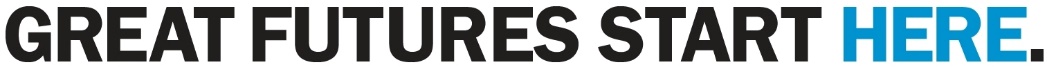 